 TOIMINTASUUNNITELMA KEVÄT 2021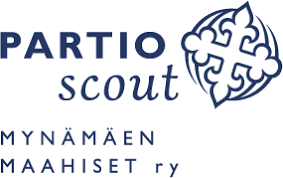 Kokoonnumme kololla tiistaisin klo 16.30-18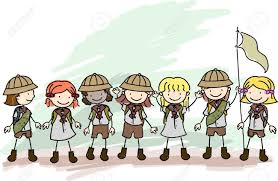 VKO/PVMMitäVetäjä/LisätietoaVK 3NuotioherkkujaHanna, Beata, Hannabel ja SamuVK 4Moni kakku päältä kaunisHannabelVK 5Kaksi äSSääSara ja BeataVK 6SolmeiluaHannaVK 7Vasara ja naulojaSamuVK 8Mukavaa talvilomaa, ei partiota!VK 9PöllöilyäHannaVK 10Retkelle valmistautuminenHannabel 12.-14.3Oma retkiLisätietoa myöhemminVK 11Hassunhauskoja juttujaSara ja BeataVK 12Pienen pientäSamu27.3Tarpojien taitopäiväLisätietoa myöhemmin29.3Kisoihin valmistautuminenVK 13Poppia, rokkia vaiko iskelmää? HannaVK 14OmpeluhommiaHanna ja Samu12.4Paraatiharkat klo.17.30-18Kololla14.4Paraatiharkat klo. 17.30-18KolollaVK 15Ratkaisen ongelmiaSamu17.4Riimu, piirin kevätpartiotaitokilpailutLisätietoa myöhemminVK 16YrjönpäiväjuhlaLisätietoa myöhemmin22.4Paraatiharkat 17.30-18 KolollaVK 17KipsinaamioitaHannaVK 18Ilmaisen itseäniSara ja Beata8.5Luovuusmajakkapäivä kolon ympäristössäLisätietoa myöhemminVK 19Mennään uimaanLisätietoa myöhemminVK 20Juhlavuosinäyttely ja jäätelöä25.5Lippukunnan kevään päättäjäisetRyhmän vastuutehtävä